Publicado en Valencia el 21/04/2016 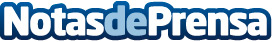 La feria más creativa llega a ValenciaLa cita presenta las últimas técnicas y materiales para manualidades a través de más de 70 expositores y 200 talleres sobre ‘patchworking’, costura creativa o trabajos en cueroDatos de contacto:Amparo BorjaNota de prensa publicada en: https://www.notasdeprensa.es/la-feria-mas-creativa-llega-a-valencia_1 Categorias: Sociedad Valencia Entretenimiento Ocio para niños Industria Téxtil http://www.notasdeprensa.es